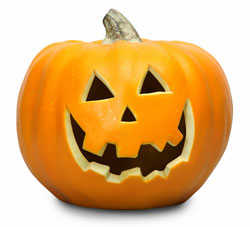 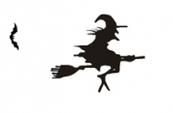 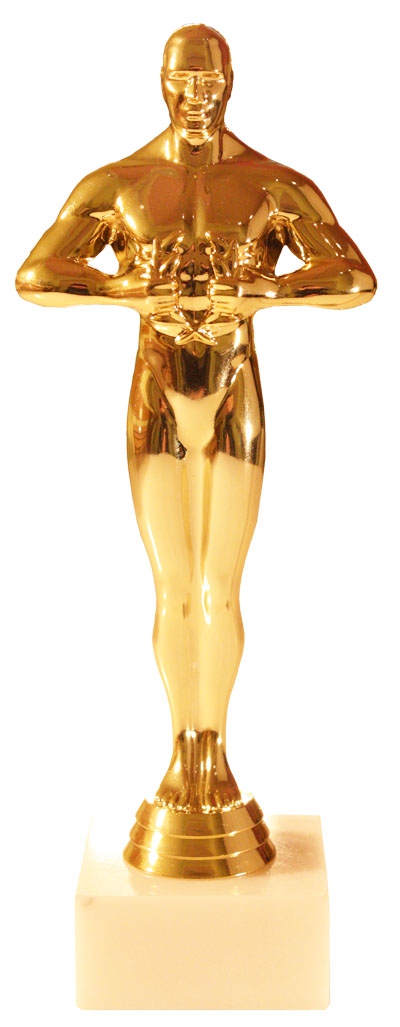 «ОСКАР»вручается______________________________(фамилия, имя)Премия присуждается за лучшую роль ______________________  на мероприятии, посвященном     празднику ХЭЛОУИН!Зам. по УР   ________                   Организатор  __________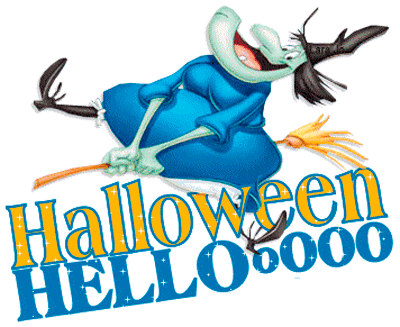 ГРАМОТА«ЗОЛОТЫЕ РУКИ»свидетельствует об удивительном факте, что у её владельца _________________________________(фамилия, имя)действительно «золотые руки».За лучшую поделку к празднику ХЭЛОУИН!Зам. по УР   ________ Организатор  __________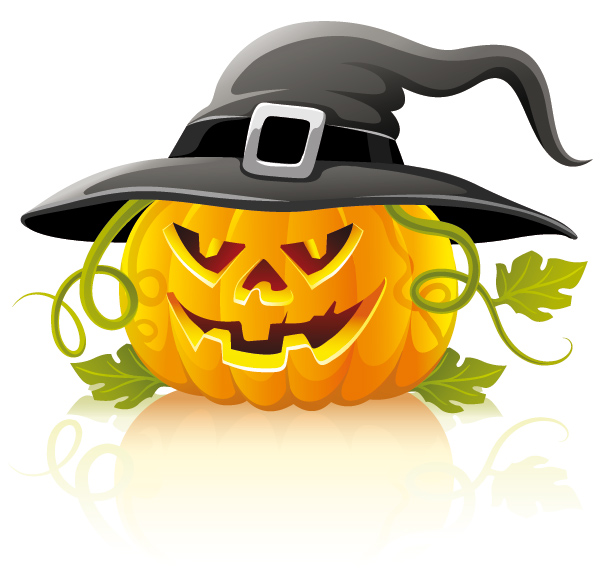 БЛАГОДАРНОСТЬ_________________________________________(фамилия, имя)за активное участие в организации мероприятия, посвященного празднику ХЭЛОУИН, вдохновение и личный пример творческого подхода к делу!Зам. по УР   ________ Организатор  __________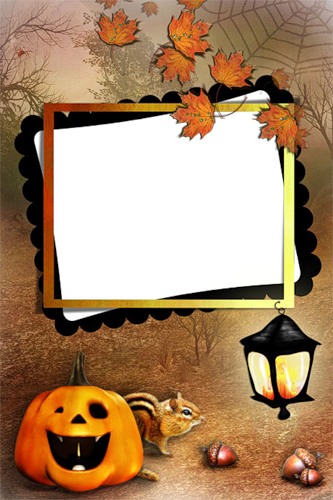                           В конкурсе                         «Самый оригинальный костюм»                                            побеждает                _________________________________                             Зам. по УР ______                          Организатор _______